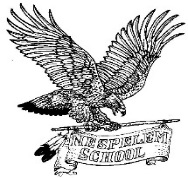 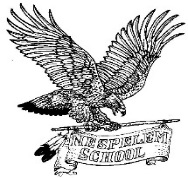 January 6th, 2022Dear Families:Please see the latest updates below as of 1-6-2021:Events:January 17                    Martin Luther King Day (No School)Weather:Please remember to send your students to school with winter appropriate clothing, as they will be outside for recess on most days.  Contact our counselor if you or someone you know is in need of winter clothing.Due to weather conditions, two hour late starts & snow days will be announced through ROBO calls.  Please make sure we have your current phone information.Sports:Wrestling practice started January 4th , for 6th – 8th grade boys & girls.  Students need to be in school all day to be eligible for practice and games.  Further, if your student is not vaccinated, they must be tested for COVID twice a week here at the school per WIAA rules.  All of the meets are scheduled to be out of town, starting January 14th.Employment:We have several vacant positions.  We are in need of two Teachers, a Custodian, a Tribal Language Para and a Paraeducator.  Also, we are always accepting applications for substitute Teachers, Secretaries, Bus Drivers, Kitchen Staff & Paraeducators. Please let us know if you or someone you know has any interest in these positions.  For more information, please look at our website or call the office.Warm Wishes,Dr. Effie DeanSuperintendent / PrincipalNespelem S.D.